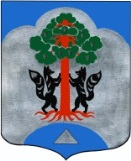                                                     АДМИНИСТРАЦИЯМО СОСНОВСКОЕ СЕЛЬСКОЕ ПОСЕЛЕНИЕМО ПРИОЗЕРСКИЙ МУНИЦПАЛЬНЫЙ РАЙОНЛЕНИНГРАДСКОЙ ОБЛАСТИПОСТАНОВЛЕНИЕот 01 ноября 2018 года  № 855                                                               В соответствии с Федеральным законом от 28.06.. №98-ФЗ «О государственной поддержке молодежных и детских общественных объединений», Федеральным законом от 24.06.1999г. №120-ФЗ «Об основах системы профилактики безнадзорности и правонарушений несовершеннолетних», Постановлением Верховного совета Российской Федерации от 03.06.1993г. №5090-1 «Об основных направлениях государственной молодежной политики в Российской Федерации», Законом Ленинградской области от 23.11.2011г. №105-оз «О государственной молодежной политике в Ленинградской области», Постановлением администрации муниципального образования Сосновское сельское поселение от 03.03.2014г. № 87 «Об утверждении Порядка разработки, реализации и оценки эффективности муниципальных программ муниципального образования Сосновское сельское поселение муниципального образования Приозерский муниципальный район Ленинградской области», в целях стимулирования молодёжи к ведению здорового образа жизни, формирования устойчивой гражданской позиции у молодёжи, создания условий для самореализации молодёжи, администрация МО Сосновское сельское поселение ПОСТАНОВЛЯЕТ:1. Утвердить муниципальную подпрограмму «Молодежная политика в муниципальном образовании Сосновское сельское поселение на 2019-2021 годы» согласно приложению настоящему постановлению.2. Финансирование мероприятий муниципальной подпрограммы «Молодежная политика в муниципальном образовании Сосновское сельское поселение на 2019-2021 годы», производить в пределах ассигнований, предусмотренных на эти цели в бюджете МО Сосновское сельское  поселения на соответствующий финансовый год.3. Настоящее постановление вступает в силу со дня официального опубликования в средствах массовой информации и распространяется на правоотношения, возникшие с 01.01.2019 года.4. Настоящее постановление подлежит размещению на официальном сайте администрации муниципального образование Сосновское сельское поселение муниципального образования Приозерский муниципальный район Ленинградской области в сети интернет.5. Контроль за исполнением настоящего распоряжения оставляю за собой.Глава администрации МО Сосновское сельское поселение                                                                               С.М. Минич Разослано: дело-2, Прокуратура.-1, отд. Культуры - 1, бухлалтерияМуниципальная подпрограмма«Молодежная политика в муниципальном образовании Сосновское сельское поселение на 2019-2021 годы»Ответственный исполнитель программы: Специалист администрации муниципального образования Муниципального образования Сосновское сельское поселение, курирующий вопросы молодежной политики тел. 8-81379-62-207эл.адрес:  sosnadm@mail.ruПриложение к Постановлению администрацииМО Сосновское сельское поселениеМО Приозерский муниципальный районЛенинградской области                                                                                                         от 01.11.2018г. № 855П А С П О Р Тмуниципальной подпрограммы  «Молодежная политика в муниципальном образовании Сосновское сельское поселение на 2019-2021 годы»1. Характеристика текущего состояния молодёжной среды в муниципальном образовании Сосновское сельское поселение В настоящее время на территории муниципального образования Сосновское сельское поселение Приозерского района Ленинградской области проживает 3916 человек молодых людей в возрасте от 14 до 30 лет (34.4% численности населения).Молодежная политика является одним из приоритетных направлений деятельности администрации муниципального образования Сосновское сельское поселение. Она реализуется администрацией муниципального образования при участии молодежных и детских общественных объединений, иных юридических и физических лиц.Для стабильного развития молодёжной политики на территории МО Сосновское сельское поселение необходимо, активизировать работу органов молодёжного самоуправления-Молодежного совета при главе администрации МОЛ Сосновское сельское поселение.2. Приоритеты и цели муниципальной молодёжной политики в муниципальном образовании Сосновское сельское поселение Приоритетом муниципальной подпрограммы является максимальное вовлечение молодёжи МО Сосновское сельское поселение к ведению здорового образа жизни, идеям гражданско-патриотического воспитания и к развитию творческих и профессиональных навыков. Для этого важно в самые короткие сроки создать эффективную систему работы с молодёжью. В рамках муниципальной подпрограммы необходимо:2.1. Стимулировать молодёжь к ведению здорового образа жизни. Высокая физическая активность должна стать общепринятым и массовым явлением, а следование в молодёжной среде вредным привычкам должно встречать резкую отрицательную реакцию. Данная задача достигается через:- организацию и проведение мероприятий, направленных на профилактику асоциального поведения молодёжи, пропаганду здорового образа жизни;- организацию работы с молодёжью по месту жительства;- поддержку молодёжных инициатив в области пропаганды здорового образа жизни;- профилактику интернет-зависимости молодёжи;- повышение культуры безопасности.2.2. Формировать устойчивую гражданскую позицию у молодёжи.Молодёжь МО Сосновское сельское поселение должна стать достойным носителем культуры и истории. Особенно важно территориально ориентировать молодёжь, направлять на развитие своей малой родины.Данная задача достигается через:- проведение мероприятий по гражданскому, военно-патриотическому и военно-спортивному воспитанию молодёжи;- проведение мероприятий по историко-краеведческому воспитанию молодёжи и мероприятий, посвящённых памятным датам;- стимулирование общественно-политической активности молодёжи;- развитие добровольчества;- поддержку деятельности гражданско-патриотических объединений молодёжи;- профилактику экстремизма и терроризма в молодёжной среде;- налаживание связей молодёжи с органами местного самоуправления;- проведение общественно-политических мероприятий.2.3. Создавать условия для самореализации молодёжи.Важно с раннего возраста готовить молодёжь к тому, что успеха в жизни каждому необходимо добиваться самостоятельно и активно пользоваться теми инструментами, которые созданы обществом для саморазвития. Необходимо находить возможности для реализации таланта на территории своего поселения и района. Все имеющиеся возможности на территории муниципального образования должны быть доступны для местной молодёжи. Данная задача достигается через:- информирование молодёжи о возможностях саморазвития;- самореализацию молодёжи с ограниченными возможностями;- взаимодействие с работающей молодёжью;- временное трудоустройство несовершеннолетних граждан;- развитие КВНовского движения;- информирование молодых семей о мерах поддержки и способах её получения;- информирование молодёжи МО Сосновское сельское поселение о возможности участия в районных, региональных и федеральных проектах и мероприятиях;- поддержку местных молодёжных инициатив; - участие молодёжи, достигшей наибольших творческих успехов, в мероприятиях районного, областного, федерального и международного уровней в сфере молодёжной политики;2.4. Развивать инфраструктуру в сфере молодёжной политики.Для реализации поставленных задач важно развивать имеющуюся систему работы с молодёжью. Данная задача достигается через:- стимулирование развития деятельности Совета молодёжи;- информирование о развитии молодёжной политики;- оказание содействия в проведении Молодежным Советом при главе администрации МО Сосновское сельское поселение мероприятий молодежной направленности;- проведение работы с детьми и молодежью по месту жительства.3.  Сроки реализации муниципальной подпрограммыСроки реализации муниципальной программы – 01.01.2019г. - 31.12.2021г.4. Нормативно-правовое обеспечение муниципальной подпрограммыПравовая поддержка подпрограммы осуществляется на основании законодательной базы Российской Федерации, Ленинградской области, нормативно-правовых актах муниципального образования Сосновское сельское поселение Приозерского муниципального района Ленинградской области. 5. Ресурсное обеспечение муниципальной подпрограммыНеобходимый объем ресурсного обеспечения реализации подпрограммы на 2019-2021 годы составит 105,0 тысяч рублей за счет муниципального бюджета Муниципального образования Сосновское сельское поселение муниципального образования Приозерский муниципальный район Ленинградской области:Объемы финансирования подпрограммы из  местного бюджета подлежат уточнению по итогам проведения оценки эффективности ее реализации за отчетный период, а также исходя из возможностей местного бюджета на соответствующий финансовый год.6. Перечень мероприятий муниципальной подпрограммыВ процессе исполнения муниципальной подпрограммы производится организация и осуществление следующих мероприятий по работе с детьми и молодежью в Сосновском сельском поселение:5. Нормативно-правовое обеспечение муниципальной подпрограммыПравовая поддержка подпрограммы осуществляется на основании законодательной базы Российской Федерации, Ленинградской области, нормативно-правовых актах муниципального образования Сосновское сельское поселение Приозерского муниципального района Ленинградской области. 6. Меры муниципального регулированияАдминистрация муниципального образования Сосновское сельское поселение отвечает за организацию и осуществление мероприятий по работе с детьми и молодежью в МО Сосновское сельское поселение Приозерского района Ленинградской области, исполнение и корректировку подпрограммы.Молодежный совет при главе администрации МО Сосновское сельское поселение отвечает за вовлечение молодежи в социальную практику и информирование о потенциальных возможностях ее развития, организацию досуга и отдыха молодежи МО Сосновское сельское поселение Приозерского района Ленинградской области и участвует в формировании и реализации молодёжной политики на территории МО Сосновское сельское поселение Приозерского района Ленинградской области.7. Анализ рисков реализации подпрограммыи описание мер по минимизации их негативного влиянияВ ходе реализации мероприятий подппрограммы могут возникнуть риски, связанные с возможными ошибками в выборе приоритетных проектов и мероприятий, а также риски в связи с недостаточным учетом инерционности показателей, характеризующих результаты реализации программы. Возможны также риски, связанные с недостаточной оценкой бюджетных средств, необходимых для достижения поставленных целей.Оценка данных рисков - риски средние.Управление рисками предполагает проведение мероприятий по мониторингу, своевременному обнаружению и оценке влияния рисков.8. Оценка эффективности реализации подпрограммыОценка результативности и эффективности реализации муниципальной подпрограммы осуществляется в соответствии с Методическими указаниями по разработке и реализации муниципальных программ муниципального образования Сосновское сельское поселение муниципального образования Приозерский муниципальный район Ленинградской области, утвержденными Постановлением администрации от 05.03.2014 года № 23.Основные показатели, отражающие эффективность реализуемых мероприятий:Об утверждении муниципальной подпрограммы «Молодежная политика в муниципальном образовании Сосновское сельское поселение на 2019-2021 годы»   Полное наименование  подпрограммыМуниципальная подпрограмма «Молодежная политика в муниципальном образовании Сосновское сельское поселение на 2019-2021 годы» муниципальной программы «Устойчивое общественное развитие в муниципальном образовании Сосновское сельское поселение на 2019-2021 годы»Ответственный исполнитель муниципальной подпрограммы Ведущий специалист администрации муниципального образования Муниципального образования Сосновское сельское поселение, курирующий вопросы молодежной политикиСоисполнители муниципальной подпрограммы---Участники муниципальной подпрограммыАдминистрация  муниципального образования Сосновское сельское поселениеМероприятия муниципальной подпрограммы     Основное мероприятие «Проведение молодежных массовых мероприятий, содействию трудовой адаптации и занятости молодежи»Цели муниципальной подпрограммыУвеличение человеческого капитала молодёжи муниципального образования Сосновское сельское поселение Задачи муниципальной подпрограммы- стимулирование молодёжи к ведению здорового образа жизни;- формирование устойчивой гражданской позиции у молодёжи;-создание условий для самореализации молодёжи Целевые индикаторы муниципальной подпрограммы       Увеличение числа молодёжи, участвующей в мероприятиях по основным направлениям молодёжной политики ежегодно относительно данных 2018 года - %;Увеличение числа временно трудоустроенных несовершеннолетних граждан в летний период в трудовой бригаде при администрации -  %;Увеличение числа детей из малообеспеченных семей путевками в летний оздоровительный лагерь ежегодно относительно данных 2018 года - %.Целевые показатели муниципальной подпрограммы       число молодёжи, участвующей в мероприятиях по основным направлениям молодёжной политики – чел.;числа временно трудоустроенных несовершеннолетних граждан в летний период в трудовой бригаде при администрации – чел.;число детей из малообеспеченных семей путевками в летний оздоровительный лагерь – чел. Этапы и сроки реализации муниципальной подпрограммы       01.01.2019- 31.12.2021г.Объемы бюджетных ассигнований муниципальной подпрограммы       Общий объем бюджетных ассигнований муниципальной программы составляет 1830,0 тыс.руб., в том числе: - 2019 год - местный бюджет – 610,0 тыс.руб.- 2020 год - местный бюджет – 610,0 тыс.руб.- 2021 год - местный бюджет – 610,0 тыс.руб.Ожидаемые результаты реализации муниципальной подпрограммы       Увеличение числа молодёжи, участвующей в мероприятиях по основным направлениям молодёжной политики на 2% ежегодно относительно данных 2018 года;Увеличение числа временно трудоустроенных несовершеннолетних граждан в летний период в трудовой бригаде при администрации на 1%;Увеличение числа детей из малообеспеченных семей путевками в летний оздоровительный лагерь на 1% ежегодно относительно данных 2018 года.Основания для разработки муниципальной подпрограммы Федеральный закон от 28 июня 1995 г. №98-ФЗ «О государственной поддержке молодежных и детских общественных объединений»;Федеральный закон от 24.06.1999 №120-ФЗ «Об основах системы профилактики безнадзорности и правонарушений несовершеннолетних»;Постановление Верховного совета Российской Федерации от 3 июня 1993 года №5090-1 «Об основных направлениях государственной молодежной политики в Российской Федерации»;Закон Ленинградской области от 23 ноября 2011 г. №105-оз «О государственной молодежной политике в Ленинградской области»;Устав муниципального образования Сосновское сельское поселение МО Приозерский муниципальный район  Ленинградской области№строкиИсточники финансированияВсего(тыс. рублей)В том числеВ том числеВ том числе№строкиИсточники финансированияВсего(тыс. рублей)2019 год2020 год2021 год123456ОБЩИЕ РАСХОДЫ НА РЕАЛИЗАЦИЮ МУНИЦИПАЛЬНОЙ ПОДПРОГРАММЫОБЩИЕ РАСХОДЫ НА РЕАЛИЗАЦИЮ МУНИЦИПАЛЬНОЙ ПОДПРОГРАММЫОБЩИЕ РАСХОДЫ НА РЕАЛИЗАЦИЮ МУНИЦИПАЛЬНОЙ ПОДПРОГРАММЫОБЩИЕ РАСХОДЫ НА РЕАЛИЗАЦИЮ МУНИЦИПАЛЬНОЙ ПОДПРОГРАММЫОБЩИЕ РАСХОДЫ НА РЕАЛИЗАЦИЮ МУНИЦИПАЛЬНОЙ ПОДПРОГРАММЫОБЩИЕ РАСХОДЫ НА РЕАЛИЗАЦИЮ МУНИЦИПАЛЬНОЙ ПОДПРОГРАММЫВсего: 1830,0610,0610,0610,0в том числе за счет средств:федерального бюджета (плановый объем)------------областного бюджета (плановый объем)------------местного бюджета (плановый объем)1830,0610,0610,0610,0Прочих источников (плановый объем)------------Организация и проведение мероприятий для детей и молодежи, содействие трудовой адаптации и занятости молодежи Организация и проведение мероприятий для детей и молодежи, содействие трудовой адаптации и занятости молодежи Организация и проведение мероприятий для детей и молодежи, содействие трудовой адаптации и занятости молодежи Организация и проведение мероприятий для детей и молодежи, содействие трудовой адаптации и занятости молодежи Организация и проведение мероприятий для детей и молодежи, содействие трудовой адаптации и занятости молодежи Организация и проведение мероприятий для детей и молодежи, содействие трудовой адаптации и занятости молодежи Всего:1830,0610,0610,0610,0в том числе за счет средств:федерального бюджета (плановый объем)------------областного бюджета (плановый объем)------------местного бюджета (плановый объем)1830,0610,0610,0610,0Прочих источников (плановый объем)------------№ п/пНаименование мероприятий1Организация и проведение мероприятий, направленных на профилактику асоциального поведения молодёжи, пропаганду здорового образа жизни;2Ведение информационной политики, популяризирующую физическую активность;3Поддержка молодёжных инициатив в области пропаганды здорового образа жизни;4Поддержка развития новых для нашей территории мероприятий, направленных на профилактику асоциального поведения молодёжи;5Проведение мероприятий, направленных на профилактику употребления психоактивных веществ;6Профилактика интернет-зависимости молодёжи;7Повышение культуры безопасности;8Проведение мероприятий по гражданскому, военно-патриотическому и военно-спортивному воспитанию молодёжи;9Проведение мероприятий по историко-краеведческому воспитанию молодёжи и мероприятий, посвящённых памятным датам;10Стимулирование общественно-политической активности молодёжи;11Развитие добровольчества;12Проведение мероприятий по профилактике экстремизма и терроризма в молодёжной среде;13Налаживание связей молодёжи с органами местного самоуправления;14Проведение общественно-политических мероприятий;15Информирование молодёжи о возможностях саморазвития;16Организация временного трудоустройства несовершеннолетних граждан от 14 до 18 лет в свободное от учебы время17Самореализация молодёжи с ограниченными возможностями;18Взаимодействие с работающей молодёжью;19Развитие КВНовского движения;20Информирование молодых семей о мерах поддержки и способах её получения;21Стимулирование участия молодёжи МО Сосновское сельское поселение в районных, региональных и федеральных проектах и мероприятиях;22Поддержка местных молодёжных инициатив; 23Участие молодёжи, достигшей наибольших творческих успехов, в мероприятиях районного, областного, федерального и международного уровней;24Стимулирование развития деятельности Молодежного совета при главе администрации;25Информирование о развитии молодёжной политики;26Проведение работы с детьми и молодежью по месту жительства;№ п/пНаименованиецелевого показателя муниципальной подпрограммыЕд. изм.Значения целевых показателейЗначения целевых показателейЗначения целевых показателейБазовые значение целевого показателя (2018 год)№ п/пНаименованиецелевого показателя муниципальной подпрограммыЕд. изм.По итогам первого года реализацииПо итогам второго года реализацииПо итогам третьего года реализацииБазовые значение целевого показателя (2018 год)1.число молодёжи, участвующей в мероприятиях по основным направлениям молодёжной политики ед.97499310139552число временно трудоустроенных несовершеннолетних граждан в летний период в трудовой бригаде при администрации ед.161718153число детей из малообеспеченных семей путевками в летний оздоровительный лагерь ед.19202118